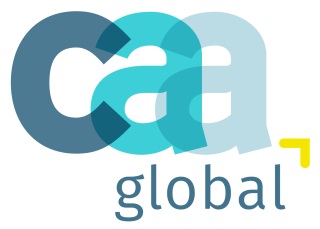 Certified Actuarial Analyst Work-based skillsLearning log – final sign off formCertified Actuarial Analyst Work-based skillsLearning log – final sign off formCertified Actuarial Analyst Work-based skillsLearning log – final sign off formPlease complete this form and return it via email to: enquiries@caa-global.orgTHIS FORM IS FOR STERLING (GBP) PAYMENTS ONLYAll sections of this form must be completed in full.  Failure to do so will result in your form being returned. Please complete this form and return it via email to: enquiries@caa-global.orgTHIS FORM IS FOR STERLING (GBP) PAYMENTS ONLYAll sections of this form must be completed in full.  Failure to do so will result in your form being returned. Please complete this form and return it via email to: enquiries@caa-global.orgTHIS FORM IS FOR STERLING (GBP) PAYMENTS ONLYAll sections of this form must be completed in full.  Failure to do so will result in your form being returned. Please complete this form and return it via email to: enquiries@caa-global.orgTHIS FORM IS FOR STERLING (GBP) PAYMENTS ONLYAll sections of this form must be completed in full.  Failure to do so will result in your form being returned. Please complete this form and return it via email to: enquiries@caa-global.orgTHIS FORM IS FOR STERLING (GBP) PAYMENTS ONLYAll sections of this form must be completed in full.  Failure to do so will result in your form being returned. Personal detailsPersonal detailsPersonal detailsPersonal detailsPersonal detailsName (BLOCK CAPITALS)ARNDesignation soughtCertified Actuarial AnalystCertified Actuarial AnalystCertified Actuarial AnalystCertified Actuarial AnalystDDMMYYDate of starting work-based skills//Date of completion of work-based skills//Employer’s detailsEmployer’s detailsEmployer’s detailsEmployer’s detailsEmployerAddressAddressEmailTelephoneFinal supervisor’s detailsThis section must be completed by a Fellow of the Institute and Faculty of Actuaries or Society of ActuariesFinal supervisor’s detailsThis section must be completed by a Fellow of the Institute and Faculty of Actuaries or Society of ActuariesFinal supervisor’s detailsThis section must be completed by a Fellow of the Institute and Faculty of Actuaries or Society of ActuariesFinal supervisor’s detailsThis section must be completed by a Fellow of the Institute and Faculty of Actuaries or Society of ActuariesFinal supervisor’s detailsThis section must be completed by a Fellow of the Institute and Faculty of Actuaries or Society of ActuariesName (BLOCK CAPITALS)Name (BLOCK CAPITALS)ARNEmployerJob titleAddressAddressEmailTelephoneSummary of work-based skills completed (if applicable)If you have used your own questions please give details in each section Technical application of actuarial skillsReview questions completed (and date completed)Professional and ethicalReview questions completed (and date completed)CommunicationReview questions completed (and date completed)Final supervisor’s signatureFinal supervisor’s signatureFinal supervisor’s signatureFinal supervisor’s signatureFinal supervisor’s signatureFinal supervisor’s signatureFinal supervisor’s signatureI believe that (student’s name)(student’s name)(student’s name)has developed their work-based skills in each of the key dimensions as part of the requirements to be a        Certified Actuarial Analyst and that this aspect of the actuarial training has been satisfactorily completed forhas developed their work-based skills in each of the key dimensions as part of the requirements to be a        Certified Actuarial Analyst and that this aspect of the actuarial training has been satisfactorily completed forhas developed their work-based skills in each of the key dimensions as part of the requirements to be a        Certified Actuarial Analyst and that this aspect of the actuarial training has been satisfactorily completed forhas developed their work-based skills in each of the key dimensions as part of the requirements to be a        Certified Actuarial Analyst and that this aspect of the actuarial training has been satisfactorily completed forhas developed their work-based skills in each of the key dimensions as part of the requirements to be a        Certified Actuarial Analyst and that this aspect of the actuarial training has been satisfactorily completed forhas developed their work-based skills in each of the key dimensions as part of the requirements to be a        Certified Actuarial Analyst and that this aspect of the actuarial training has been satisfactorily completed forhas developed their work-based skills in each of the key dimensions as part of the requirements to be a        Certified Actuarial Analyst and that this aspect of the actuarial training has been satisfactorily completed foremployer’s nameemployer’s name*It is assumed that the normal period of development of work-based skills will be one year for a Certified Actuarial Analyst*It is assumed that the normal period of development of work-based skills will be one year for a Certified Actuarial Analyst*It is assumed that the normal period of development of work-based skills will be one year for a Certified Actuarial Analyst*It is assumed that the normal period of development of work-based skills will be one year for a Certified Actuarial Analyst*It is assumed that the normal period of development of work-based skills will be one year for a Certified Actuarial Analyst*It is assumed that the normal period of development of work-based skills will be one year for a Certified Actuarial Analyst*It is assumed that the normal period of development of work-based skills will be one year for a Certified Actuarial AnalystFull name (BLOCK CAPITALS)Full name (BLOCK CAPITALS)Full name (BLOCK CAPITALS)SignatureDateWhen submitted for final approval this learning log must be accompanied by the relevant feeGBP Full Rate: £75.00 – Reduced Rate: £45.00When submitted for final approval this learning log must be accompanied by the relevant feeGBP Full Rate: £75.00 – Reduced Rate: £45.00When submitted for final approval this learning log must be accompanied by the relevant feeGBP Full Rate: £75.00 – Reduced Rate: £45.00When submitted for final approval this learning log must be accompanied by the relevant feeGBP Full Rate: £75.00 – Reduced Rate: £45.00When submitted for final approval this learning log must be accompanied by the relevant feeGBP Full Rate: £75.00 – Reduced Rate: £45.00When submitted for final approval this learning log must be accompanied by the relevant feeGBP Full Rate: £75.00 – Reduced Rate: £45.00When submitted for final approval this learning log must be accompanied by the relevant feeGBP Full Rate: £75.00 – Reduced Rate: £45.00See next page for payment detailsSee next page for payment detailsSee next page for payment detailsSee next page for payment detailsSee next page for payment detailsSee next page for payment detailsSee next page for payment detailsPayment detailsPayment detailsPayment detailsPayment detailsPayment detailsPayment detailsPayment detailsBank transfer£A remittance advice must accompany this form as proof of your paymentA remittance advice must accompany this form as proof of your paymentA remittance advice must accompany this form as proof of your paymentAccount name Account name Account name Global CAA LtdGlobal CAA LtdIBANGB51NWBK56002025577026Account numberAccount numberAccount number2557702625577026Bank nameNational Westminster Bank PLCSort codeSort codeSort code56-00-2056-00-20Bank addressHolborn Circus BranchPO Box No 204No.1 Hatton GardenLondon, EC19 1DUSWIFT/BICSWIFT/BICSWIFT/BICNWBKGB2LNWBKGB2LBank addressHolborn Circus BranchPO Box No 204No.1 Hatton GardenLondon, EC19 1DUPlease enter Bank transfer payment reference:Please enter Bank transfer payment reference:Please enter Bank transfer payment reference:Please enter Bank transfer payment reference:Please enter Bank transfer payment reference:Please enter Bank transfer payment reference:Please enter Bank transfer payment reference:Visa, MasterCard, Amex Visa, MasterCard, Amex Visa, MasterCard, Amex Visa, MasterCard, Amex Visa, MasterCard, Amex Visa, MasterCard, Amex If you wish to pay by card we will invoice to your online account for payment once you application begins its review.If you wish to pay by card we will invoice to your online account for payment once you application begins its review.If you wish to pay by card we will invoice to your online account for payment once you application begins its review.If you wish to pay by card we will invoice to your online account for payment once you application begins its review.If you wish to pay by card we will invoice to your online account for payment once you application begins its review.If you wish to pay by card we will invoice to your online account for payment once you application begins its review.If you wish to pay by card we will invoice to your online account for payment once you application begins its review.